Residence Hall Association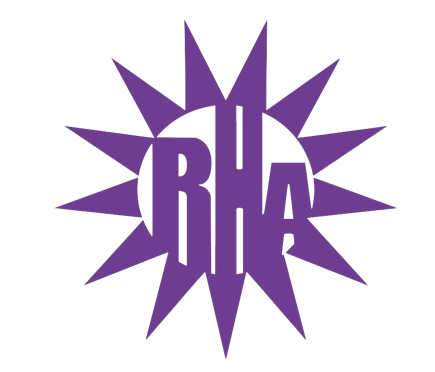 General Assembly MeetingSeptember 28, 2022UC 275Call to Order7:11Roll Call/IcebreakerOne, Two, Three, Look!LIT Reports Tutt/Fischer- two programs; Halloween trivia and door-dec making Fischer basement, Halloween, Tutt basement costume contest a week laterBenson/Clem- door dec competition (winner decide on 21st), 10th candy apple decoratingWellers/Knilans- just starting planning, cooking class program Lee/Bigelow- discussed event, Jackbox games on 29th (switching it up with lit)Ma’iingan- one meeting discussing meeting roles, oct 5th lit/ra/desk worker introsPulliam- first meeting is on 29thExecutive ReportsIsabel- Prepared agenda, meetings, emails, presentationsErin- Office work and reorganization, emails, meetingsAdvisor ReportsTravis- advisor group met and discussed semester and future of RHA, i.e., building and revising how RHA operates, talked about conferences and supporting students in RHA, Julia- ^ + plugged for RHA exec positions and RA info session in first 2 weeks of octOld BusinessNew BusinessParliamentary Procedure PresentationParli-pro video E-Board NominationsKyrie Griffin for PRDCommittee ReportUW-W Dining Services Advisory Committee RepresentativeLexi Fuchs – Daniel DavernFriday October 21st for 1pm-3pm: Drumlin Fireplace RoomFriday November 18th from 1pm-3pm: Esker Whitewater RoomFriday December 2nd from 1pm-3pm: Esker Whitewater RoomUniversity Centers IsabelFriday October 21st from 10:30am-11:30amFriday December 2nd from 10:30am-11:30am (virtual)UW-W Homecoming CommitteeErin Bleicher- Lexi Fuchs- Orin Smith- Nick Guerra- Dillan Tiebout- Morgan Dougherty- Isabel SantanaMonday, October 3rd at 9pm: Summers AuditoriumMonday, October 10th at 9pm in Summers AuditoriumMonday, October 17th at 9pm in Summers AuditoriumProgram UpdatesBoxes & Walls – Oct 16-19th – Volunteers are needed!!In person, talk to Isabel if you want to volunteerWhitewater’s Got Talent – Nov 29WSG ReportMatt (associate director of student affairs)NRHH ReportBobbie- gave explanation on NRHHJitters ReportDaniel- training jitters reps tonight, Hoedown (October 7th) and trivia dates are decided, every other Friday is trivia, Monday night karaoke, Sunday night study night, coffee trivia this week ($1 off drinks), could always use volunteers/shift leadsBobbie- card reader got fixed, October 13th Cereal Killer nightRA ReportLana- craft and chat Bobbie- karaoke night weekly eventFinal ThoughtsSnapsU Rock U RuleGolden ArtichokeLana - WinnerAdjournment8:10Motion made by Ma’iiagan Seconded by PulliamConsent was calledNext Meeting: October 5, 2022Theme: Tie Dye